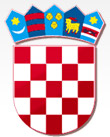    R E P U B L I K A  H R V A T S K A KRAPINSKO-ZAGORSKA ŽUPANIJA     OPĆINA KRALJEVEC NA SUTLI                OPĆINSKO VIJEĆEKLASA: 024-02/23-01/09URBROJ: 2140-17-01-23-02Kraljevec na Sutli, 13. rujna 2023. REDOVAN ZAPISNIK        sa 24. sjednice Općinskog vijeća Općine Kraljevec na Sutli održane 13. rujna 2023. godine u vijećnici Općine Kraljevec na Sutli, Kraljevec na Sutli 132.Počelo u: 09:00 sati.Nazočni članovi Općinskog vijeća:  Marija Bogović, Dijana Vukina, Marija Urek, Dražen Jambrešić, Ljudevit Cvetković, Antun Hrelja i Antonijo Hlad.Nenazočni članovi Općinskog vijeća: Ana Kolar, Antun Hrelja i Mario Harapin(ispričano).Ostali nazočni: Načelnik Općine Kraljevec na Sutli gđa. Blanka Berić Stipčić (dalje u tekstu: Načelnica) i referent za uredsko poslovanje Jedinstvenog upravnog odjela Općine Kraljevec na Sutli Lucija Kolić.Zapisničar: Lucija Kolić          Predsjednik Općinskog vijeća Općine Kraljevec na Sutli gosp. Dražen Jambrešić (u daljnjem tekstu: Predsjedavajući), pozdravlja sve nazočne, otvara 23. sjednicu Općinskog vijeća Općine Kraljevec na Sutli, konstatira da je nazočno ukupno šest od devet  članova Općinskog vijeća, te da će sve odluke i zaključci biti pravovaljani.Predsjedavajući stoga predlaže dnevni red, a koji glasi:Verifikacija Zapisnika sa 24. sjednice Općinskog vijeća Općine Kraljevec na Sutli  Prijedlog i donošenje Odluke o trećim izmjenama i dopunama Odluke o koeficijentima za obračun plaće službenika i namještenika u Jedinstvenom upravnom odjelu Općine Kraljevec na SutliPrijedlog i donošenje Odluke o financiranju sanacija štete nastale uslijed olujnog nevremena, Boris JemeršićPrijedlog i donošenje Odluke o određivanju pravnih osoba od interesa za sustav civilne zaštite Općine Kraljevec na SutliPrijedlog i donošenje Rezolucije Općinskog vijeća Općine Kraljevec na Sutli o proglašenju Općine Kraljevec na Sutli sigurnim mjestom za ženeSlobodna riječ (pitanja, prijedlozi, sugestije).  Dnevni red 24. sjednice Općinskog vijeća donesen je sa 7 glasova.AD.1.         Predsjedavajući otvara raspravu vezano za verifikaciju Zapisnika sa 24. sjednice Općinskog vijeća Općine Kraljevec na Sutli.Nije bilo rasprave vezano za zapisnik, te Predsjedavajući daje zapisnik na glasanje:Zapisnik sa 23. sjednice Općinskog vijeća Općine Kraljevec na Sutli verificiran je sa 6 glasova.AD.2.Prijedlog i donošenje Odluke o trećim izmjenama i dopunama Odluke o koeficijentima za obračun plaće službenika i namještenika u Jedinstvenom upravnom odjelu Općine Kraljevec na SutliPredsjedavajući otvara 2. točku dnevnog reda: Prijedlog i donošenje Odluke o trećim izmjenama i dopunama Odluke o koeficijentima za obračun plaće službenika i namještenika u Jedinstvenom upravnom odjelu Općine Kraljevec na Sutli.Predsjedavajući daje na glasanje Prijedlog Odluke o trećim izmjenama i dopunama Odluke o koeficijentima za obračun plaće službenika i namještenika u Jedinstvenom upravnom odjelu Općine Kraljevec na Sutli:ZA= 6 		PROTIV= 0  		SUZDRŽAN= 0Odluka o trećim izmjenama i dopunama Odluke o koeficijentima za obračun plaće službenika i namještenika u Jedinstvenom upravnom odjelu Općine Kraljevec na Sutli donesena je sa 6 glasova.AD.3.Prijedlog i donošenje Odluke o financiranju sanacija štete nastale uslijed olujnog nevremena, Boris JemeršićPredsjedavajući otvara 3. točku dnevnog reda: Prijedlog i donošenje Odluke o financiranju sanacija štete nastale uslijed olujnog nevremena, Boris Jemeršić.Predsjedavajući daje na glasanje Prijedlog Odluke o financiranju sanacija štete nastale uslijed olujnog nevremena, Boris Jemeršić:ZA= 6 		PROTIV= 0  		SUZDRŽAN= 0Odluka o financiranju sanacija štete nastale uslijed olujnog nevremena, Boris Jemeršić donesena je sa 6 glasova.AD.4.Prijedlog i donošenje Odluke o određivanju pravnih osoba od interesa za sustav civilne zaštite Općine Kraljevec na SutliPredsjedavajući otvara 4. točku dnevnog reda: Prijedlog i donošenje Odluke o određivanju pravnih osoba od interesa za sustav civilne zaštite Općine Kraljevec na Sutli.Predsjedavajući daje na glasanje Prijedlog Odluke o određivanju pravnih osoba od interesa za sustav civilne zaštite Općine Kraljevec na Sutli:ZA= 6 		PROTIV= 0  		SUZDRŽAN= 0Odluka o određivanju pravnih osoba od interesa za sustav civilne zaštite Općine Kraljevec na Sutli donesena je sa 6 glasova.AD.5.Prijedlog i donošenje Rezolucije Općinskog vijeća Općine Kraljevec na Sutli o proglašenju Općine Kraljevec na Sutli sigurnim mjestom za ženePredsjedavajući otvara 5. točku dnevnog reda: Prijedlog i donošenje Rezolucije Općinskog vijeća Općine Kraljevec na Sutli o proglašenju Općine Kraljevec na Sutli sigurnim mjestom za žene.Predsjedavajući daje na glasanje Prijedlog Rezolucije Općinskog vijeća Općine Kraljevec na Sutli o proglašenju Općine Kraljevec na Sutli sigurnim mjestom za žene:ZA= 6 		PROTIV= 0  		SUZDRŽAN= 0Rezolucija Općinskog vijeća Općine Kraljevec na Sutli o proglašenju Općine Kraljevec na Sutli sigurnim mjestom za žene donesena je sa 6 glasova.AD.6.Slobodna riječ (pitanja, prijedlozi, sugestije)Vijećnica Marija Bogović predlaže da se poveća volonterska naknada općinskom načelniku.Budući daljnjih rasprava i pitanja nije bilo, predsjedavajući zaključuje sjednicu te se svima zahvaljuje na suradnji.Završeno: 10:00 sati.     Zapisničar:		             			PREDSJEDNIK OPĆINSKOG VIJEĆA    Lucija Kolić					                     Dražen Jambrešić